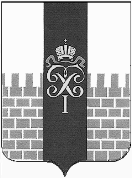 МЕСТНАЯ АДМИНИСТРАЦИЯ МУНИЦИПАЛЬНОГО ОБРАЗОВАНИЯ ГОРОД ПЕТЕРГОФ_____________________________________________________________________________ПОСТАНОВЛЕНИЕот    « 11 »    мая      2017 г.	                                                                                        № 52      В соответствии с Бюджетным  кодексом  Российской Федерации, Положением о бюджетном процессе в муниципальном образовании город Петергоф, Постановлением местной администрации муниципального образования город Петергоф  № 150 от 26.09.2013 года  «Об утверждении  Положения о Порядке разработки, реализации и оценки эффективности муниципальных программ и о Порядке  разработки и реализации ведомственных целевых программ и  планов по непрограммным расходам местного бюджета МО  город Петергоф», местная администрация муниципального образования город Петергоф.ПОСТАНОВЛЯЕТ:1.Внести изменения в постановление местной администрации муниципального образования город Петергоф от 31.12.2016 г № 148 «Об утверждении  ведомственной  целевой программы мероприятий, направленной на решение вопроса местного значения «Обустройство, содержание и уборка территорий детских и спортивных площадок; выполнение оформления к праздничным мероприятиям на территории муниципального образования город Петергоф» на 2017 год (с изм.   от 21.03.2017 г.), (далее- Постановление) изложив Приложение к Постановлению согласно приложения №1к настоящему постановлению.2.Приложения № 1,№2-2,№3-1,№4,№5,№7 к ведомственной целевой программе оставить без изменений.3.  Дополнить  ведомственную  целевую  программу  приложением №8.4. Настоящее Постановление вступает  в  силу  с  момента  его официального опубликования.5. Контроль за исполнением  настоящего постановления оставляю за собой.Глава местной администрациимуниципального образования город Петергоф                                                                                                   А.В. ШифманВЕДОМСТВЕННАЯ ЦЕЛЕВАЯ   ПРОГРАММАмероприятий, направленная на решение вопроса местного значения «Обустройство, содержание и уборка территорий детских и спортивных площадок; выполнение оформления к праздничным мероприятиям на территории муниципального образования город Петергоф» на 2017 год 1. Цели и задачи программы: - создание благоприятных условий для отдыха и занятий спортом  жителей  - улучшение экологической обстановки -улучшение эстетического восприятия окружающей среды - улучшение внешнего облика территории муниципального образования г. Петергоф  2.Заказчик программы (ответственный исполнитель):Местная  администрация  муниципального образования город  Петергоф (отдел  городского  хозяйства).3. Ожидаемые конечные результаты реализации целевой программы: 1. Уборка территорий детских и спортивных площадок- 3303,12 кв.м.2.Обустройство, содержание и ремонт детских и спортивных площадок – 114 шт.: - Приобретение, доставка и установка игрового оборудования на детских и спортивных площадках  - 19 площадок,62 единицы оборудования. - Устройство резинового основания – 2530 м2.3.Организация замены песка в детских песочницах (с  вывозом и утилизацией непригодного  песка) – 160,5 м.куб.4.Изготовление смет- 1 услуга.5.Изготовление ,доставка и монтаж информационных стендов – 8шт.6.Разработка проектно-сметной документации-  2 услуги.7. Демонтаж новогоднего украшения - 1 услуга.      4. Сроки реализации целевой программы: I –IV  квартал  2017 г.5.Перечень мероприятий целевой программы, ожидаемые конечные результаты реализации и необходимый объём финансирования: Приложение №8               Расчет стоимости изготовления проектно-сметной документации:                                          Обустройство детской площадки по адресу: г.Петергоф,                                         Университетский пр.,д.2/18.Приложение № 2к Ведомственной целевой программеУтверждаю                                                                                                              Глава МАМО г. Петергоф____________А.В. ШифманРасчет стоимости  на содержание  и ремонт детских и спортивных площадок на территории МО город Петергоф в 2017 году Главный специалист ОГХ                 Л.Г.ЯрышкинаПриложение № 2-1к Ведомственной целевой программеУтверждаю                                                                                                              Глава МАМО г. Петергоф____________А.В. Шифман                                       Список адресов детских площадок на 2017 год.                   Главный специалист ОГХ                                  Л.Г. ЯрышкинаПриложение № 2-4к Ведомственной целевой программеУтверждаю                                                                                                              Глава МАМО г. Петергоф____________А.В. ШифманРасчет  стоимости на демонтаж детского и спортивного оборудования, расположенного на детских и спортивных площадках  муниципального образования г.Петергоф.                                Главный специалист ОГХ                                  Л.Г. ЯрышкинаПриложение № 2-5к Ведомственной целевой программеУтверждаю                                                                                                              Глава МАМО г. Петергоф                                                                                                              ____________А.В. ШифманРасчет стоимости на ремонт детского оборудования на детской площадке по адресу: г.Петергоф, ул. Чичеринская,д.3/1-3/2                            Главный специалист ОГХ                                  Л.Г. ЯрышкинаПриложение № 2-6к Ведомственной целевой программеУтверждаю                                                                                                              Глава МАМО г. Петергоф____________А.В. ШифманРасчет стоимости  установку садового(газонного) бордюра на территориях детских и спортивных площадок. Главный специалист ОГХ                                  Л.Г. ЯрышкинаПриложение № 8к Ведомственной целевой программеУтверждаю                                                                                                              Глава МАМО г. Петергоф____________А.В. ШифманРасчёт стоимости услуг на разработку проектно-сметной документации на обустройство детской площадки по адресу: г. Петергоф, Университетский пр., д. 2/18Главный специалист ОГХ                                  Л.Г. Ярышкина         «О внесении изменений в постановление местной администрации муниципального образования г.Петергоф от 31.12.2016 г № 148 «Об утверждении ведомственной целевой программы мероприятий, направленной на решение вопроса местного значения «Обустройство, содержание и уборка территорий детских и спортивных площадок; выполнение оформления к праздничным мероприятиям на территории муниципального образования город Петергоф» на 2017 г.(с изм. от 21.03.2017 г.).Приложение№1 к Постановлению МА МО город Петергоф                     № 52    от 11.05.2017 г               УтверждаюГлава местной администрацииМО г.Петергоф_____________ А.В.Шифман«______»__________ 2017 гМ.П.№Наименование направления расходов непрограммные расходы местного бюджетаНаименование мероприятияНаименование направления расходов непрограммные расходы местного бюджетаНаименование мероприятияОжидаемые конечные результатыОжидаемые конечные результатыСрок реализации мероприятияНеобходимый объем финансирования(тыс.руб.)Примечание№Наименование направления расходов непрограммные расходы местного бюджетаНаименование мероприятияНаименование направления расходов непрограммные расходы местного бюджетаНаименование мероприятияЕд.изм.Кол-воСрок реализации мероприятияНеобходимый объем финансирования(тыс.руб.)Примечание1Уборка территорий детских и спортивных  площадок:ул. Средняя,12-14 -ул. ул. Пригородная, д.146ул. Троицкая, д.15бБобыльская дорога, д. 57 корп.1Луизино, напротив д.48Уборка территорий детских и спортивных  площадок:ул. Средняя,12-14 -ул. ул. Пригородная, д.146ул. Троицкая, д.15бБобыльская дорога, д. 57 корп.1Луизино, напротив д.48м23303,12I-IV кв.370,5Приложение №12Обустройство, содержание и ремонт детских и спортивных площадокОбустройство, содержание и ремонт детских и спортивных площадокшт.114I-IV кв.12427,1Приложения№2; №2-1; № 2-2; 2-3, 2-4, 2-5,2-63Организация замены песка в  детских песочницах (с  вывозом и утилизацией непригодного  песка)Организация замены песка в  детских песочницах (с  вывозом и утилизацией непригодного  песка)м3160,5II кв.361,7Приложения № 3; № 3-14Изготовление смет (1% от сметной стоимости работ)Изготовление смет (1% от сметной стоимости работ)услуга1I-IV кв.9,6Приложение №45Изготовление, доставка и монтаж информационных стендов на детских  и спортивных площадках, расположенных на территории муниципального образования город Петергоф.Изготовление, доставка и монтаж информационных стендов на детских  и спортивных площадках, расположенных на территории муниципального образования город Петергоф.шт.8I-IV кв.139,7Приложение №56Разработка проектно-сметной документации : обустройство детской площадки по адресу: г.Петергоф, ул.Воровского,д.2Разработка проектно-сметной документации : обустройство детской площадки по адресу: г.Петергоф, ул.Воровского,д.2услуга1I-IV кв.200,0Приложение №67Оформление к праздничным мероприятиям территорий МО г.ПетергофОформление к праздничным мероприятиям территорий МО г.Петергофуслуга1I кв.16,6Приложение №78Разработка проектно-сметной документации : Обустройство детской площадки по адресу: г.Петергоф, Университетский пр.,д.2/18Разработка проектно-сметной документации : Обустройство детской площадки по адресу: г.Петергоф, Университетский пр.,д.2/18услуга1II-IV кв.300,0Приложение №8ИтогоИтого13825,2Приложение №1Приложение №1Приложение №1Расчет стоимости на выполнение работ по уборке детских и спортивных площадок.Расчет стоимости на выполнение работ по уборке детских и спортивных площадок.Расчет стоимости на выполнение работ по уборке детских и спортивных площадок.Расчет стоимости на выполнение работ по уборке детских и спортивных площадок.Расчет стоимости на выполнение работ по уборке детских и спортивных площадок.Расчет стоимости на выполнение работ по уборке детских и спортивных площадок.Расчет стоимости на выполнение работ по уборке детских и спортивных площадок.Приложение №2Приложение №2Приложение №2Расчет стоимости  на содержание  и ремонт детских и спортивных площадок на территории МО город Петергоф в 2017 году.Расчет стоимости  на содержание  и ремонт детских и спортивных площадок на территории МО город Петергоф в 2017 году.Расчет стоимости  на содержание  и ремонт детских и спортивных площадок на территории МО город Петергоф в 2017 году.Расчет стоимости  на содержание  и ремонт детских и спортивных площадок на территории МО город Петергоф в 2017 году.Расчет стоимости  на содержание  и ремонт детских и спортивных площадок на территории МО город Петергоф в 2017 году.Расчет стоимости  на содержание  и ремонт детских и спортивных площадок на территории МО город Петергоф в 2017 году.Расчет стоимости  на содержание  и ремонт детских и спортивных площадок на территории МО город Петергоф в 2017 году.Приложение № 2-1Приложение № 2-1Приложение № 2-1Список адресов детских площадок на 2017 год.Список адресов детских площадок на 2017 год.Список адресов детских площадок на 2017 год.Список адресов детских площадок на 2017 год.Список адресов детских площадок на 2017 год.Список адресов детских площадок на 2017 год.Список адресов детских площадок на 2017 год.Приложение №2-2Приложение №2-2Приложение №2-2Список адресов спортивных площадок на 2017 год.Список адресов спортивных площадок на 2017 год.Список адресов спортивных площадок на 2017 год.Список адресов спортивных площадок на 2017 год.Список адресов спортивных площадок на 2017 год.Список адресов спортивных площадок на 2017 год.Список адресов спортивных площадок на 2017 год.Приложение №2-3 Приложение №2-3 Приложение №2-3 Локальный сметный  расчет на обустройство детских и спортивных площадок на территории МО город Петергоф.Локальный сметный  расчет на обустройство детских и спортивных площадок на территории МО город Петергоф.Локальный сметный  расчет на обустройство детских и спортивных площадок на территории МО город Петергоф.Локальный сметный  расчет на обустройство детских и спортивных площадок на территории МО город Петергоф.Локальный сметный  расчет на обустройство детских и спортивных площадок на территории МО город Петергоф.Локальный сметный  расчет на обустройство детских и спортивных площадок на территории МО город Петергоф.Локальный сметный  расчет на обустройство детских и спортивных площадок на территории МО город Петергоф.Приложение №2-4 Приложение №2-5Приложение №2-4 Приложение №2-5Приложение №2-4 Приложение №2-5Расчет стоимости  на демонтаж детского и спортивного оборудования, расположенного на детских и спортивных площадках  муниципального образования г.Петергоф.Расчет стоимости на ремонт детского оборудования на детской площадке по адресу: г.Петергоф, ул. Чичеринская,д.3/1-3/2.Расчет стоимости  на демонтаж детского и спортивного оборудования, расположенного на детских и спортивных площадках  муниципального образования г.Петергоф.Расчет стоимости на ремонт детского оборудования на детской площадке по адресу: г.Петергоф, ул. Чичеринская,д.3/1-3/2.Расчет стоимости  на демонтаж детского и спортивного оборудования, расположенного на детских и спортивных площадках  муниципального образования г.Петергоф.Расчет стоимости на ремонт детского оборудования на детской площадке по адресу: г.Петергоф, ул. Чичеринская,д.3/1-3/2.Расчет стоимости  на демонтаж детского и спортивного оборудования, расположенного на детских и спортивных площадках  муниципального образования г.Петергоф.Расчет стоимости на ремонт детского оборудования на детской площадке по адресу: г.Петергоф, ул. Чичеринская,д.3/1-3/2.Расчет стоимости  на демонтаж детского и спортивного оборудования, расположенного на детских и спортивных площадках  муниципального образования г.Петергоф.Расчет стоимости на ремонт детского оборудования на детской площадке по адресу: г.Петергоф, ул. Чичеринская,д.3/1-3/2.Расчет стоимости  на демонтаж детского и спортивного оборудования, расположенного на детских и спортивных площадках  муниципального образования г.Петергоф.Расчет стоимости на ремонт детского оборудования на детской площадке по адресу: г.Петергоф, ул. Чичеринская,д.3/1-3/2.Расчет стоимости  на демонтаж детского и спортивного оборудования, расположенного на детских и спортивных площадках  муниципального образования г.Петергоф.Расчет стоимости на ремонт детского оборудования на детской площадке по адресу: г.Петергоф, ул. Чичеринская,д.3/1-3/2.Приложение №2-6Приложение №2-6Приложение №2-6Расчет стоимости на установку садового(газонного) бордюра на территориях детских и спортивных площадок.Расчет стоимости на установку садового(газонного) бордюра на территориях детских и спортивных площадок.Расчет стоимости на установку садового(газонного) бордюра на территориях детских и спортивных площадок.Расчет стоимости на установку садового(газонного) бордюра на территориях детских и спортивных площадок.Расчет стоимости на установку садового(газонного) бордюра на территориях детских и спортивных площадок.Расчет стоимости на установку садового(газонного) бордюра на территориях детских и спортивных площадок.Расчет стоимости на установку садового(газонного) бордюра на территориях детских и спортивных площадок.Приложение №3 Приложение №3 Приложение №3 Локальная смета на организацию замены песка в детских песочницах.Локальная смета на организацию замены песка в детских песочницах.Локальная смета на организацию замены песка в детских песочницах.Локальная смета на организацию замены песка в детских песочницах.Локальная смета на организацию замены песка в детских песочницах.Локальная смета на организацию замены песка в детских песочницах.Локальная смета на организацию замены песка в детских песочницах.Приложение №3-1 Приложение №3-1 Приложение №3-1 Список песочниц.Список песочниц.Список песочниц.Список песочниц.Список песочниц.Список песочниц.Список песочниц.Приложение №4 Приложение №4 Приложение №4 Расчет стоимости изготовления сметной документации на содержание и ремонт детских и спортивных площадок.Расчет стоимости изготовления сметной документации на содержание и ремонт детских и спортивных площадок.Расчет стоимости изготовления сметной документации на содержание и ремонт детских и спортивных площадок.Расчет стоимости изготовления сметной документации на содержание и ремонт детских и спортивных площадок.Расчет стоимости изготовления сметной документации на содержание и ремонт детских и спортивных площадок.Расчет стоимости изготовления сметной документации на содержание и ремонт детских и спортивных площадок.Расчет стоимости изготовления сметной документации на содержание и ремонт детских и спортивных площадок.Приложение №5 Приложение 5-1            Приложение №5 Приложение 5-1            Приложение №5 Приложение 5-1            Расчет стоимости изготовления, доставки и монтажа информационных стендов на детских и спортивных  площадках, расположенных на территории МО г.Петергоф.Список площадок для установки информационных стендов.Расчет стоимости изготовления, доставки и монтажа информационных стендов на детских и спортивных  площадках, расположенных на территории МО г.Петергоф.Список площадок для установки информационных стендов.Расчет стоимости изготовления, доставки и монтажа информационных стендов на детских и спортивных  площадках, расположенных на территории МО г.Петергоф.Список площадок для установки информационных стендов.Расчет стоимости изготовления, доставки и монтажа информационных стендов на детских и спортивных  площадках, расположенных на территории МО г.Петергоф.Список площадок для установки информационных стендов.Расчет стоимости изготовления, доставки и монтажа информационных стендов на детских и спортивных  площадках, расположенных на территории МО г.Петергоф.Список площадок для установки информационных стендов.Расчет стоимости изготовления, доставки и монтажа информационных стендов на детских и спортивных  площадках, расположенных на территории МО г.Петергоф.Список площадок для установки информационных стендов.Расчет стоимости изготовления, доставки и монтажа информационных стендов на детских и спортивных  площадках, расположенных на территории МО г.Петергоф.Список площадок для установки информационных стендов.Приложение №6 Приложение №7Приложение №6 Приложение №7Приложение №6 Приложение №7Расчет стоимости изготовления проектно-сметной документации: Обустройство детской площадки по адресу: г.Петергоф, ул.Воровского,д.2Расчет стоимости на демонтаж новогоднего украшения фасада здания по адресу: г.Петергоф, ул.Самсониевская,д.3Расчет стоимости изготовления проектно-сметной документации: Обустройство детской площадки по адресу: г.Петергоф, ул.Воровского,д.2Расчет стоимости на демонтаж новогоднего украшения фасада здания по адресу: г.Петергоф, ул.Самсониевская,д.3Расчет стоимости изготовления проектно-сметной документации: Обустройство детской площадки по адресу: г.Петергоф, ул.Воровского,д.2Расчет стоимости на демонтаж новогоднего украшения фасада здания по адресу: г.Петергоф, ул.Самсониевская,д.3Расчет стоимости изготовления проектно-сметной документации: Обустройство детской площадки по адресу: г.Петергоф, ул.Воровского,д.2Расчет стоимости на демонтаж новогоднего украшения фасада здания по адресу: г.Петергоф, ул.Самсониевская,д.3Расчет стоимости изготовления проектно-сметной документации: Обустройство детской площадки по адресу: г.Петергоф, ул.Воровского,д.2Расчет стоимости на демонтаж новогоднего украшения фасада здания по адресу: г.Петергоф, ул.Самсониевская,д.3Расчет стоимости изготовления проектно-сметной документации: Обустройство детской площадки по адресу: г.Петергоф, ул.Воровского,д.2Расчет стоимости на демонтаж новогоднего украшения фасада здания по адресу: г.Петергоф, ул.Самсониевская,д.3Расчет стоимости изготовления проектно-сметной документации: Обустройство детской площадки по адресу: г.Петергоф, ул.Воровского,д.2Расчет стоимости на демонтаж новогоднего украшения фасада здания по адресу: г.Петергоф, ул.Самсониевская,д.3№Наименование  услугКол-во площадок, шт.Стоимость  без НДС, руб.1I.Содержание детских и спортивных площадок:1.Объезды  территорий с функциональным осмотром площадок(составление дефектных ведомостей, контроль состояния оборудования, проверка, подтягивание узлов креплений, смазка, натяжка канатов на оборудовании).2.Ремонт основания детских и спортивных площадок.114250000,002 II. Ремонт и содержание оборудования детских и спортивных площадок:1. смывка граффити,2. грунтовка с окрашиванием  деревянных и металлических элементов оборудования,3. замена плакатов самоклеющих на информационных щитах.4.замена/ремонт сегмента  трубы для горок, 5.замена /ремонт подвесы качелей,6.замена резинового сиденья качелей, 7. замена сеток  к  спортивному и игровому, оборудованию, 8.замена /ремонт бортов горки, 9.замена /ремонт ступень лестницы,10. замена /ремонт поручень для рук11.замена  заглушки для тренажеров,12. замена защитные колпачки,13.замена /ремонт кольца на канатах,14.замена /ремонт иллюминаторов,15.замена пружин на качалках,16. замена /ремонт баскетбольного щита,17.замена /ремонт комплектующих к тренажерам,18. замена столбов, досок, балок19.замена металлических крепежей, навесов,20.замена болтов, саморезов114705 000,00Всего955000,00№Адрес площадкиПримечание1ул. Аврова,дд.11а-13 а2ул Аврова, д.15 А3ул.Аврова,д.164ул.Астрономическая,д.45ул. Блан-Менильская, д.1,3,16/36ул. Блан-Менильская,д.77ул. Ботаническая, д.3/38ул. Ботаническая, д.д.5/1-5/29ул. Ботаническая, д.д.16/1-16/210ул.Братьев Горкушенко,д.111ул.Братьев Горкушенко,д.д.5/1-5/2,д.7 зона отдыха12ул.Братьев Горкушенко,д.913ул.Братьев Горкушенко,д.1814ул.Бородачева,д.1015Бульвар Разведчика, д.12/1, 12/2, 10/216Бульвар Разведчика, д.14/1-14/317Бобыльская дорога,д.17а-17б18Бобыльская дорога,д.5719Бобыльская дорога, д.6120Бобыльская дорога, д.6321Гостилицкое шоссе,д.7/122Гостилицкое шоссе,д.17/123Гостилицкое шоссе,д.21/124Гостилицкое шоссе,д.23/125ул.Дашкевича, д.9А26ул.Володи Дубинина, д.327ул.Знаменская,д.2928ул.Жарновецкого,д.д.2,4-Эрлеровский бульвар, д.22-2429ул. Жарновецкого,д.630ул. Жарновецкого,д.831ул.Зверинская,д.1,11,13,ул.Аврова,д.д.10-1232ул.Константиновская,д.23/1333ул.Луизино, напротив д.48  зона отдыха34Мастеровой переулок,д.635ул.Михайловская,д.936ул.Никольская, д.1037ул.Озерковая, д.538ул.Озерковая, д.37-д.3939ул.Озерковая, д.49/2 14 квартал40ул.Озерковая, д.51/3 14 квартал41ул.Озерковая, д.53/242ул.Озерковая, д.55/143ул.Пут.Козлова,д.744ул.Пут.Козлова,д.1245ул.Пугачева, д.14-1746ул.Первого Мая,д.4547ул.Пригородная,д.14648Ропшинское шоссе,д.449Ропшинское шоссе,д.11-1250ул.Разводная, д.д.4,10,  ул. Самсониевская, д.5   зона отдыха51ул.Разводная, д.2352ул.Разводная, д.31/153ул.Разводная, д.3354ул.Суворовская,д.3/11     зона отдыха55ул.Суворовская,д.5/256ул.Суворовская,д.5/357ул.Суворовская,д.1358Санкт-Петербургский проспект,д.д.33-3559Санкт-Петербургский проспект, д.5260Санкт-Петербургский проспект, д.5661Собственный проспект, д.562Собственный проспект,д.34-36/6763Собственный проспект,д.34-36/67  зона отдыха64ул.Средняя,д.12-14( п.Скороход)65Торговая площадь,д.666ул.Троицкая,д.15Б67Университетский проспект,д.2/1868ул.Халтурина,д.369ул.Халтурина (сквер)70ул.Чебышевская,д.1/1-1/271ул.Чебышевская, д.2/1372ул.Чебышевская,д.3/1-3/273ул.Чебышевская,д.4/1-4/274ул.Чебышевская,д.4/2-4/375ул.Чебышевская,д.5/176ул.Чебышевская, д.977ул.Чебышевская,д.10/1-10/2-12/178ул.Чичеринская, д.3/1-3/279ул.Чичеринская, д.7/180ул.Чичеринская, д.9/181ул.Чичеринская, д.13/182ул.Шахматова, д.2/183ул.Шахматова, д.4/184ул.Шахматова, д.6/1 - ул.Ботаническая,д.6/185ул.Шахматова,д.16/2-16/3  зона отдыха86Эрлеровский бул.,д.20   зона отдыха87ул.Юты Бондаровской, д.17/188ул.Юты Бондаровской, д.17/289ул.Юты Бондаровской, д.д. 17/1-17/2-19/2-19/390ул.Юты Бондаровской, д.19/2-19/3№Адрес площадкиНаименование оборудованияед.изм.кол-во, шт.Сумма1ул.Аврова,д.15 Акарусельшт.11ул.Аврова,д.15 Акачалка-балансир средняяшт.22ул.Аврова,д.16качели на металлических стойках с жесткой подвескойшт.13ул.Астрономическая,д.4качели на металлических стойках "средние"шт.13ул.Астрономическая,д.4качели на стойках метал. с жесткой подвескойшт.13ул.Астрономическая,д.4песочницашт.13ул.Астрономическая,д.4Паровозик с горкойшт.13ул.Астрономическая,д.4качалка-балансир малаяшт.13ул.Астрономическая,д.4качалка на пружине "Мотоцикл"шт.24ул.Ботаническая,д.18/4 - ул.Чичеринская,д.5/2остатки бетонного основанияшт.45ул.Ботаническая,д.5/1-5/2Игровой детский комплекс:5ул.Ботаническая,д.5/1-5/2детский игровой комплексшт.15ул.Ботаническая,д.5/1-5/2песочный дворикшт.15ул.Ботаническая,д.5/1-5/2качелишт.15ул.Ботаническая,д.5/1-5/2коврикшт.16Гостилицкое шоссе,21/1детский игровой комплекс с горкойшт.16Гостилицкое шоссе,21/1песочницашт.17Гостилицкое шоссе,23/1Карусель К-5шт.18ул.Дашкевича,д.9Агимнастический городокшт.18ул.Дашкевича,д.9Аостатки бетонного основанияшт.39ул.В.Дубинина,д.3песочный дворик (дет.игров.компл.)шт.110ул.Константиновская,д.23/13песочницашт.111ул.Озерковая,д.5качалка-балансир средняяшт.112ул.Разводная,д.23детский игровой комплекс"Мини"шт.112ул.Разводная,д.23песочный дворикшт.113ул.Разводная,д.33песочница "Полянка"шт.114Ропшинское шоссе,д.11-12детский игровой комплекс "Мини"шт.114Ропшинское шоссе,д.11-12качели на металлических стойках с жесткой подвескойшт.214Ропшинское шоссе,д.11-12песочницашт.114Ропшинское шоссе,д.11-12машинка с горкойшт.114Ропшинское шоссе,д.11-12карусельшт.114Ропшинское шоссе,д.11-12качалка на пружине "Лошадка"шт.114Ропшинское шоссе,д.11-12качалка-балансир средняяшт.115ул.Чебышевская,д.9песочницашт.115ул.Чебышевская,д.9качалка на пружине "Дельфин"шт.115ул.Чебышевская,д.9остатки бетонного основанияшт.116ул.Шахматова,д.2/1гимнастический городокшт.116ул.Шахматова,д.2/1качелишт.117ул.Шахматова,д.6/1-ул.Ботаническая,д.6/1детский игровой комплексшт.117ул.Шахматова,д.6/1-ул.Ботаническая,д.6/1качелишт.117ул.Шахматова,д.6/1-ул.Ботаническая,д.6/1карусельшт.118ул.Шахматова,дд.16/2-16/3песочницашт.119ул.Юты Бондаровской,д.д.19/2-19/3качалка балансир средняяшт.119ул.Юты Бондаровской,д.д.19/2-19/3качели на металлических стойках с жесткой подвескойшт.119ул.Юты Бондаровской,д.д.19/2-19/3песочницашт.119ул.Юты Бондаровской,д.д.19/2-19/3остатки бетонного основанияшт.3Итого5596338,94№Наименование работЕд.изм.Кол-воЦена с НДССумма1Замена подвеса качели «Гнездо»шт.16000,006000,00№Адрес площадкиНаименование работЕд.изм.Кол-воСумма1ул.Чичеринская,д.3/1-3/2установка бордюра газонного(садового)м/п6795652,001ул.Чичеринская,д.3/1-3/2ремонт набивного основания площадким23595652,001ул.Чичеринская,д.3/1-3/2ремонт газонам23595652,002Бобыльская дорога, д.57установка бордюра газонного(садового)м/п9098345,002Бобыльская дорога, д.57ремонт набивного основания площадким24598345,00Итого196997,00№п/пНаименование работЕд.изм.Кол-воСтоимость , руб.1Разработка проектно-сметной документации на обустройство детской площадки по адресу: г. Петергоф, Университетский пр., д. 2/18услуга1300000,00Итого:300000,00